№ п/пНаименование товараКол-воНаименование показателя, технического, функционального параметра, ед. изм. ПоказателяНаименование показателя, технического, функционального параметра, ед. изм. Показателя1КачалкаПримерный эскиз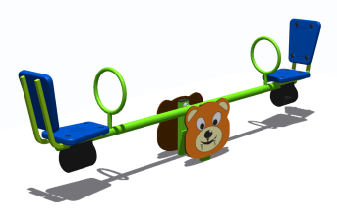 1Конструктивно качалка должна быть выполнена в виде опорной конструкции из стойки, балки-балансира, сидений.Конструктивно качалка должна быть выполнена в виде опорной конструкции из стойки, балки-балансира, сидений.1КачалкаПримерный эскиз1Внешние размеры (в статике, оба сиденья на 1 уровне)Внешние размеры (в статике, оба сиденья на 1 уровне)1КачалкаПримерный эскиз1Длина, ±20 мм26301КачалкаПримерный эскиз1Ширина, ±20 мм2801КачалкаПримерный эскиз1Высота, ±20 мм8581КачалкаПримерный эскиз1КомплектацияКомплектация1КачалкаПримерный эскиз1Стойка, шт.11КачалкаПримерный эскиз1Балка, шт.11КачалкаПримерный эскиз1Сиденье в сборе, шт.21КачалкаПримерный эскиз1Буфер, шт.21КачалкаПримерный эскиз1Декорация «Мишка», шт.21КачалкаПримерный эскиз1КачелиКачели1КачалкаПримерный эскиз1Качалка предназначена для размещения на территории парков, дворовых территориях и мест общественного отдыха с целью организации досуга и гармоничного развития детей в возрасте от 4 до 12 лет. Может эксплуатироваться круглогодично во всех климатических зонах. Соответствует требованиям современного дизайна, отвечают требованиям безопасности пользователя, заложенным в Европейских нормах и ГОСТах РФ. Производится в соответствии со стандартом ISO 9001-2015. Все применяемые материалы имеют гигиенические сертификаты и разрешены к применению при изготовлении продукции для детей. Изделия сопровождаются паспортом, включающим информацию о предназначении, комплектации, указания по сборке, монтажные схемы, правила безопасной эксплуатации, рекомендации по обслуживанию. Изделие состоит из стоек и балансира, сиденьями и буферами. Металлические детали  должны быть окрашены полимерной порошковой эмалью методом запекания. Порошковая эмаль имеет высокую стойкость к климатическим условиям и эстетичный внешний вид. Детали из фанеры окрашены краской «НОРДИКА» на основе акрилата и покрыты лаком «ТЕКНОКОАТ». Покрытие создает сильную износостойкую поверхность.  Выступающие крепежные элементы должны быть закрыты декоративными заглушками из полиэтилена.  Торцы труб должны быть закрыты пластиковыми заглушками. Все крепежные элементы должны быть оцинкованы. Монтаж производится путем бетонирования стоек в грунт в колодец глубиной не менее 500 ммКачалка предназначена для размещения на территории парков, дворовых территориях и мест общественного отдыха с целью организации досуга и гармоничного развития детей в возрасте от 4 до 12 лет. Может эксплуатироваться круглогодично во всех климатических зонах. Соответствует требованиям современного дизайна, отвечают требованиям безопасности пользователя, заложенным в Европейских нормах и ГОСТах РФ. Производится в соответствии со стандартом ISO 9001-2015. Все применяемые материалы имеют гигиенические сертификаты и разрешены к применению при изготовлении продукции для детей. Изделия сопровождаются паспортом, включающим информацию о предназначении, комплектации, указания по сборке, монтажные схемы, правила безопасной эксплуатации, рекомендации по обслуживанию. Изделие состоит из стоек и балансира, сиденьями и буферами. Металлические детали  должны быть окрашены полимерной порошковой эмалью методом запекания. Порошковая эмаль имеет высокую стойкость к климатическим условиям и эстетичный внешний вид. Детали из фанеры окрашены краской «НОРДИКА» на основе акрилата и покрыты лаком «ТЕКНОКОАТ». Покрытие создает сильную износостойкую поверхность.  Выступающие крепежные элементы должны быть закрыты декоративными заглушками из полиэтилена.  Торцы труб должны быть закрыты пластиковыми заглушками. Все крепежные элементы должны быть оцинкованы. Монтаж производится путем бетонирования стоек в грунт в колодец глубиной не менее 500 ммБалкаБалкаКонструктивно должна состоять из трубы, оси, рукоятокДолжна быть изготовлена из металлической трубы размерами не менее 57*3 мм, длиной не менее 2250 мм. Посередине балки перпендикулярно должна быть приварена ось (проходит сквозь балку) длиной 140 мм, изготовленная из круговой металлической трубы диаметром не менее D=25 мм. На концах оси имеются буртики длиной 14,5 мм, диаметром не менее 20 мм, в которые опираются внутренние кольца подшипников качения.Концы балки должны быть закрыты заглушкой.На расстоянии 9 и 173 мм от конца балки, который закрыт заглушкой, к балке перпендикулярно ей должны быть приварены две пластины, изготовленные из металлической полосы размерами не менее 4*40 мм длиной не более 160 мм.  На расстоянии не более 133 мм от своих осей пластины должны иметь сквозные отверстия диаметром не более 9 мм для присоединения сидений.В балке на расстоянии не более 59 мм от края и затем через 52 мм друг от друга должны быть предусмотрены сквозные отверстия диаметром не менее 8,5 мм для присоединения резинового буфера посредством резьбовых соединений.Рукоятка состоит из стойки и кольца. Стойка, изготовленная из металлической трубы размерами не менее 26,8*2,8 мм, длиной 75 мм.К верхней части стойки приваривается кольцо, изготовленной из  металлической трубы диаметром не менее 21,3 мм внутренним диаметром не менее 235 мм.Кольцо играет роль рукояти.Конструктивно должна состоять из трубы, оси, рукоятокДолжна быть изготовлена из металлической трубы размерами не менее 57*3 мм, длиной не менее 2250 мм. Посередине балки перпендикулярно должна быть приварена ось (проходит сквозь балку) длиной 140 мм, изготовленная из круговой металлической трубы диаметром не менее D=25 мм. На концах оси имеются буртики длиной 14,5 мм, диаметром не менее 20 мм, в которые опираются внутренние кольца подшипников качения.Концы балки должны быть закрыты заглушкой.На расстоянии 9 и 173 мм от конца балки, который закрыт заглушкой, к балке перпендикулярно ей должны быть приварены две пластины, изготовленные из металлической полосы размерами не менее 4*40 мм длиной не более 160 мм.  На расстоянии не более 133 мм от своих осей пластины должны иметь сквозные отверстия диаметром не более 9 мм для присоединения сидений.В балке на расстоянии не более 59 мм от края и затем через 52 мм друг от друга должны быть предусмотрены сквозные отверстия диаметром не менее 8,5 мм для присоединения резинового буфера посредством резьбовых соединений.Рукоятка состоит из стойки и кольца. Стойка, изготовленная из металлической трубы размерами не менее 26,8*2,8 мм, длиной 75 мм.К верхней части стойки приваривается кольцо, изготовленной из  металлической трубы диаметром не менее 21,3 мм внутренним диаметром не менее 235 мм.Кольцо играет роль рукояти.СтойкаСтойкаСтойка должна состоять из двух стоек, двух стяжек, двух пластин.Стойки длиной не менее 1000 мм должны быть изготовлены из металлической профильной трубы размерами не менее 80*40*2 ммК нижним концам стоек должны быть приварены по периметру прилегания пластины размерами 60*85 мм, изготовленные из металлического листа толщиной не менее 4 мм. Стойки должны быть соединены между собой двумя стяжками длиной не менее 143 мм, изготовленными из металлической профильной трубы размерами не менее 80*40*2 мм. Стяжки должны быть приварены по периметру прилегания, верхние стяжки – на расстоянии 175 мм от верхнего края стоек, нижние стяжки – на расстоянии 60 мм от верхних стяжек.Верхние торцы стоек должны быть закрыты пластиковыми заглушками.Между стойками на расстоянии не более 87 мм от верхнего края стоек крепится ось качалки с двумя подшипниками закрытого типа со смазкой (не нуждается в смазке, так как она уже внесена на заводе-изготовителе). Ось должна крепится посредством двух резьбовых соединений к каждой стойкеСтойка должна состоять из двух стоек, двух стяжек, двух пластин.Стойки длиной не менее 1000 мм должны быть изготовлены из металлической профильной трубы размерами не менее 80*40*2 ммК нижним концам стоек должны быть приварены по периметру прилегания пластины размерами 60*85 мм, изготовленные из металлического листа толщиной не менее 4 мм. Стойки должны быть соединены между собой двумя стяжками длиной не менее 143 мм, изготовленными из металлической профильной трубы размерами не менее 80*40*2 мм. Стяжки должны быть приварены по периметру прилегания, верхние стяжки – на расстоянии 175 мм от верхнего края стоек, нижние стяжки – на расстоянии 60 мм от верхних стяжек.Верхние торцы стоек должны быть закрыты пластиковыми заглушками.Между стойками на расстоянии не более 87 мм от верхнего края стоек крепится ось качалки с двумя подшипниками закрытого типа со смазкой (не нуждается в смазке, так как она уже внесена на заводе-изготовителе). Ось должна крепится посредством двух резьбовых соединений к каждой стойкеСиденье в сбореСиденье в сбореСидение должно состоять из двух кронштейнов и двух сидений.Кронштейн должен быть изготовлен из профильной металлической трубы длиной не менее 607 мм размерами не менее 20*20*1,5 мм. Кронштейн должен быть согнут, угол гиба должен составлять не более 105 градусов, горизонтальный прямой отрезок кронштейна должна быть не более 255 мм, вертикальный прямой отрезок – не более 255 мм.Торцы кронштейнов должны быть закрыты пластмассовыми декоративными заглушками.Плоскость сиденья должна быть выполнена из прочной пластмассы трапециевидной, усиленной рёбрами жёсткости, формы для удобства расположения на них тренирующихся. Края сиденья и спинки имеют скругления радиусом 25 мм.Горизонтальное сидение должно крепиться к кронштейнам посредством четырех болтовых соединений.Вертикальное сидение должно крепиться к кронштейнам посредством четырех болтовых соединений.Сидение должно крепиться посредством болтовых соединений к пластинам балки.Сидение должно состоять из двух кронштейнов и двух сидений.Кронштейн должен быть изготовлен из профильной металлической трубы длиной не менее 607 мм размерами не менее 20*20*1,5 мм. Кронштейн должен быть согнут, угол гиба должен составлять не более 105 градусов, горизонтальный прямой отрезок кронштейна должна быть не более 255 мм, вертикальный прямой отрезок – не более 255 мм.Торцы кронштейнов должны быть закрыты пластмассовыми декоративными заглушками.Плоскость сиденья должна быть выполнена из прочной пластмассы трапециевидной, усиленной рёбрами жёсткости, формы для удобства расположения на них тренирующихся. Края сиденья и спинки имеют скругления радиусом 25 мм.Горизонтальное сидение должно крепиться к кронштейнам посредством четырех болтовых соединений.Вертикальное сидение должно крепиться к кронштейнам посредством четырех болтовых соединений.Сидение должно крепиться посредством болтовых соединений к пластинам балки.БуферБуферБуфер должен представлять собой прямоугольник размерами не менее 175*400 мм, изготовленный из специальной резиновой пластины II ТМКЩ-С (тепломорозокислотощелочестойкая резина). Буфер должен крепиться к балке под сидением посредством не менее трех резьбовых соединений.Между буфером и балкой должна крепиться планка длиной не менее 175 мм, не более 180 мм, изготовленная из металлической полосы размерами не менее 4*25 мм.Буфер должен представлять собой прямоугольник размерами не менее 175*400 мм, изготовленный из специальной резиновой пластины II ТМКЩ-С (тепломорозокислотощелочестойкая резина). Буфер должен крепиться к балке под сидением посредством не менее трех резьбовых соединений.Между буфером и балкой должна крепиться планка длиной не менее 175 мм, не более 180 мм, изготовленная из металлической полосы размерами не менее 4*25 мм.Декорация «Мишка»Декорация «Мишка»Представляет собой декоративный элемент, выполненный в виде морды медведя с глазами, усами, носом.Декоративные элементы мордочка, усы, нос должны быть изготовлены из влагостойкой фанеры ФСФ толщиной не менее 15 мм.Мордочка медведя должна быть нанесена методом УФ-печати.Габариты декорации должны быть не менее 480*375 мм, не более 485*385 мм.Декорация должна крепиться непосредственно к обеим стойкам качалки при помощи трех скоб, изготовленных из металлического листа толщиной не менее 2,5 мм, и болтовых соединений (по два болтовых соединения на каждую скобу). Габаритные размеры скобы – не менее 242*40 мм, средняя часть скобы высотой не менее 39 мм должна иметь длину 85 мм.Представляет собой декоративный элемент, выполненный в виде морды медведя с глазами, усами, носом.Декоративные элементы мордочка, усы, нос должны быть изготовлены из влагостойкой фанеры ФСФ толщиной не менее 15 мм.Мордочка медведя должна быть нанесена методом УФ-печати.Габариты декорации должны быть не менее 480*375 мм, не более 485*385 мм.Декорация должна крепиться непосредственно к обеим стойкам качалки при помощи трех скоб, изготовленных из металлического листа толщиной не менее 2,5 мм, и болтовых соединений (по два болтовых соединения на каждую скобу). Габаритные размеры скобы – не менее 242*40 мм, средняя часть скобы высотой не менее 39 мм должна иметь длину 85 мм.